Lesson 7 Practice ProblemsThe equation and the tables represent two different functions. Use the equation  and the table to answer the questions. This table represents  as a function of . When  is -3, is  or  greater?When  is 21, what is the value of ? What is the value of  that goes with this value of ?When  is 6, is  or  greater?For what values of  do we know that  is greater than ?Elena and Lin are training for a race. Elena runs her mile at a constant speed of 7.5 miles per hour.Lin’s total distances are recorded every minute:Who finished their mile first?This is a graph of Lin’s progress. Draw a graph to represent Elena’s mile on the same axes.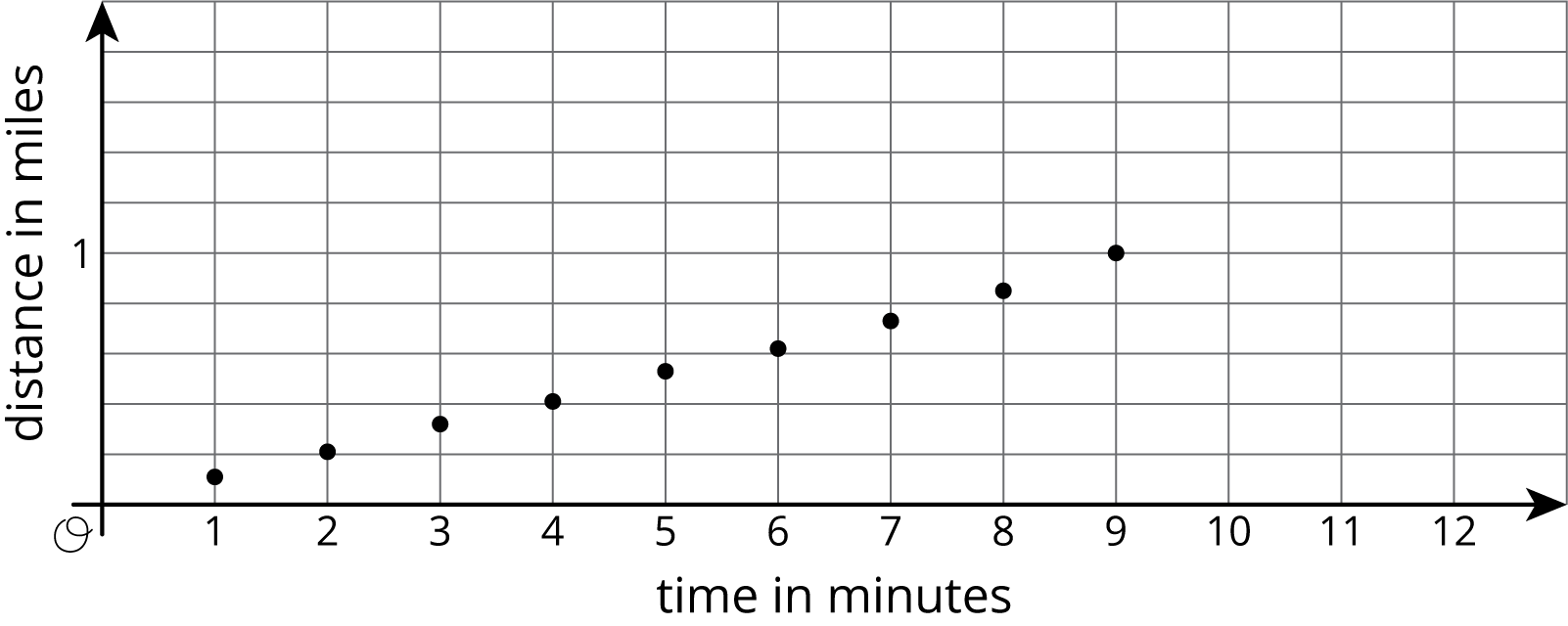 For these models, is distance a function of time? Is time a function of distance? Explain how you know.Match each function rule with the value that could not be a possible input for that function.3 divided by the inputAdd 4 to the input, then divide this value into 3Subtract 3 from the input, then divide this value into 134-401(From Unit 5, Lesson 2.)Find a value of  that makes the equation true. Explain your reasoning, and check that your answer is correct.(From Unit 4, Lesson 4.)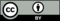 © CC BY Open Up Resources. Adaptations CC BY IM.-30251012-2073211945time (minutes)123456789distance (miles)0.110.210.320.410.530.620.730.851